Ogłoszenie PILNE !!!!!!!W związku ze stwierdzonymi w Polsce przypadkami koronawirusa, dużą liczbą zachorowańDni otwarte dla nowo przyjętych przedszkolakóww naszym przedszkolu zaplanowane na czerwieczostają odwołane !!!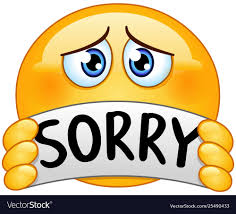 